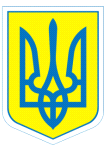 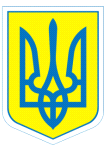 НАКАЗ29.11.2017					м.Харків			  № 255Про визнання таким, що втратив чинність наказ директора КЗ «СНВК № 2» від 25.10.2017 № 229У зв’язку з лікарняним листом АГЦ № 749062 Сальтевської Т.В.  НАКАЗУЮ:1. Визнати таким, що втратив чинність, наказ директора комунального закладу «Спеціальний навчально-виховний комплекс І-ІІ ступенів № 2» Харківської обласної ради від 25.10.2017 № 229 «Про курсове  підвищення кваліфікації  педагогічних працівників».2. Головному бухгалтеру Путєвській В.В. зробити  перерахунок  заробітної плати Сальтевській Т.В. відповідно діючому законодавству.3. Контроль за виконанням наказу залишаю за собою.Заступник директора з навчально-виховної роботи			Т.А.ДанильченкоЗ наказом ознайомлена				В.В.ПутєвськаДанильченко, 370-30-63